СОБРАНИЕ ПРЕДСТАВИТЕЛЕЙ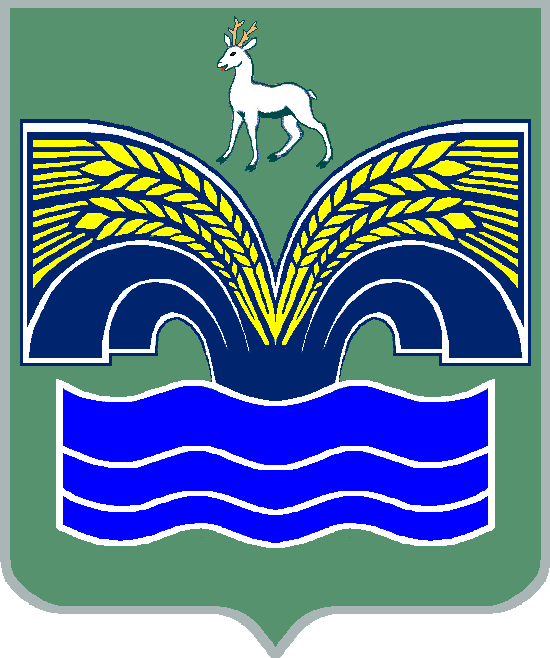 СЕЛЬСКОГО ПОСЕЛЕНИЯ КРАСНЫЙ ЯРМУНИЦИПАЛЬНОГО РАЙОНА КРАСНОЯРСКИЙСАМАРСКОЙ ОБЛАСТИТРЕТЬЕГО СОЗЫВАРЕШЕНИЕот 12 сентября 2019 года № 52Об одобрении проекта  дополнительного  соглашения   к Соглашению  от 01.01.2016 № 6 «О передаче осуществления части полномочий по владению, пользованию и распоряжению муниципальным имуществом, находящимся в муниципальной собственности сельского поселения Красный Яр муниципального района Красноярский Самарской области».В соответствии с частью 4 статьи 15 Федерального закона от 06.10.2003 № 131-ФЗ «Об общих принципах организации местного самоуправления в Российской Федерации», статьей 9 Устава сельского поселения Красный Яр муниципального района Красноярский Самарской области, Собрание представителей сельского поселения Красный Яр муниципального района Красноярский Самарской области РЕШИЛО:1. Одобрить проект  дополнительного соглашения  на 2019 год, к Соглашению  от 01.01.2016  № 6 «О передаче осуществления части полномочий по владению, пользованию и распоряжению муниципальным имуществом, находящимся в муниципальной собственности сельского поселения Красный Яр муниципального района Красноярский Самарской области». 2. Поручить Главе сельского поселения Красный Яр муниципального района Красноярский Самарской области Бушову  А.Г. заключить дополнительное соглашение, указанное в пункте 1 настоящего решения.3. Опубликовать настоящее решение в газете «Планета Красный Яр» и разместить на официальном сайте администрации сельского поселения Красный Яр в сети Интернет http://www.kryarposelenie.ru. 4. Настоящее решение вступает в силу со дня его официального опубликования. Дополнительное соглашение № ___к Соглашению от 01.01.2016 № 6 «О передаче осуществления части полномочий по владению, пользованию и распоряжению муниципальным имуществом, находящимся в муниципальной собственности сельского поселения Красный Яр муниципального района Красноярский Самарской области»с. Красный Яр					          	       «___» _______ ____ г.Администрация сельского поселения Красный Яр муниципального района Красноярский Самарской области, в лице Главы сельского поселения Красный Яр муниципального района Красноярский Самарской области Бушова Алексея Геннадьевича, действующего на основании Устава сельского поселения Красный Яр муниципального района Красноярский Самарской области, именуемая в дальнейшем Администрация поселения, с одной стороны, и Администрация муниципального района Красноярский Самарской области Белоусова Михаила Владимировича, действующего на основании Устава муниципального района Красноярский Самарской области, именуемая в дальнейшем Администрация района, с другой стороны, именуемые в дальнейшем Стороны, заключили дополнительное соглашение о нижеследующем.Внести в Соглашение от 01.01.2016 № 6 «О передаче осуществления части полномочий по владению, пользованию и распоряжению муниципальным имуществом, находящимся в муниципальной собственности сельского поселения Красный Яр муниципального района Красноярский Самарской области» следующие изменения:1.1. Дополнив часть 2 раздела 2 Соглашения следующими подпунктами:«9) проводить конкурсы или аукционы на право заключения договоров аренды, договоров безвозмездного пользования, договоров доверительного управления имуществом, иных договоров, предусматривающих переход прав владения и (или) пользования в отношении муниципального имущества;10) проводить аукционы по приватизации муниципального имущества». 1.2. Изложив  пункт 3.2 Соглашения   в следующей редакции: «3.2. Суммарный объем  межбюджетных трансфертов, передаваемых на выполнение части полномочий из бюджета сельского поселения Красный Яр в бюджет муниципального района Красноярский в 2019 году,  составляет 222 700 (двести двадцать две тысячи семьсот) рублей.». 2. Настоящее Дополнительное соглашение является неотъемлемой частью Соглашения № 6 от 01.01.2016 «О передаче осуществления части полномочий по владению, пользованию и распоряжению муниципальным имуществом, находящимся в муниципальной собственности сельского поселения Красный Яр» составлено в двух экземплярах, имеющих одинаковую юридическую силу, по одному экземпляру для каждой из Сторон. 3. Настоящее Дополнительное соглашение вступает в силу с момента подписания, но не ранее официального опубликования со дня его официального опубликования в газете «Планета Красный Яр» и действует до 31 декабря 2019 года.4. Реквизиты и подписи сторон:			Председатель Собрания представителей сельского поселения Красный Яр муниципального района Красноярский Самарской области _______________ А.С. ЕриловГлава сельского поселенияКрасный Ярмуниципального районаКрасноярский Самарской области_______________ А.Г. БушовОдобренорешением Собрания представителей муниципального района Красноярский Самарской областиот __ сентября 2019 года № __Одобренорешением Собрания представителей сельского поселения Красный Яр муниципального района Красноярский Самарской областиот ___ сентября 2019 года № ___Администрация сельского поселения Красный Яр муниципального района Красноярский Самарской областиАдминистрация муниципального района Красноярский Самарской областиЮридический адрес: 446370, Самарская область, Красноярский район, с. Красный Яр, улица Комсомольская, 90Юридический адрес: 446370, Самарская область, Красноярский район, село Красный Яр, пер. Коммунистический, д. 4Банковские реквизиты:УФК по Самарской области (Сельское поселение Красный Яр)л/с 364.02.005.0ИНН 6376061622/ КПП 637601001Р/сч. № 40204810400000000446 вОтделение Самара г. СамараБИК 043601001ОКТМО 36628416ОКПО 79164259Код администратора - 364Банковские реквизиты:УФК по Самарской области (Финансовое управление администрации муниципального района Красноярский Самарской области)Л\С 04423006320ИНН 6376000877/ КПП 637601001Р\С 40101810822020012001 вОтделение Самара г. СамараБИК 043601001ОКТМО 36628000ОКПО 02287572Код администратора – 925Глава муниципального района Красноярский Самарской области   _________________ М.В. Белоусов